Cabling Instructions for Lighting Systems by PMMI Lighting LLCPurchase ONLY solid copper Cat5 cable. Copper coated aluminum which is half price will NOT work with our system. Links can be found at the bottom of the pricing page on the website for supplier suggestions.Recommended Cat5 cable color usage:Green - wall switch chainsYellow – motion sensorsPurple – daylight harvesting sensorsUsing uncommon color-coded cable is important to distinguish between the different type cables, and also to distinguish between Cat5 cable used for the PMMI Lighting system and cables used for computer networks. Plugging PMMI Lighting cables into network ports on laptops, routers, or other computing hardware can damage that equipment and/or PMMI Lighting components. Label all cables terminating at the Control Center as specified in your cable planning document.PMMI Lighting supports Ethernet for Internet for security purposes. A Cat5 cable run between the router/firewall to the Surge Suppressor and then into the Control Center is recommended.All cables should be terminated using RJ45 male connectors using the T568B termination standard as shown.  Be sure to leave excess cable at both ends —minimum of 4′ extra at the control panel and 2′ extra at the component ends.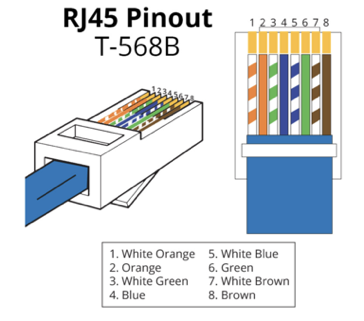 